Vremenski znaki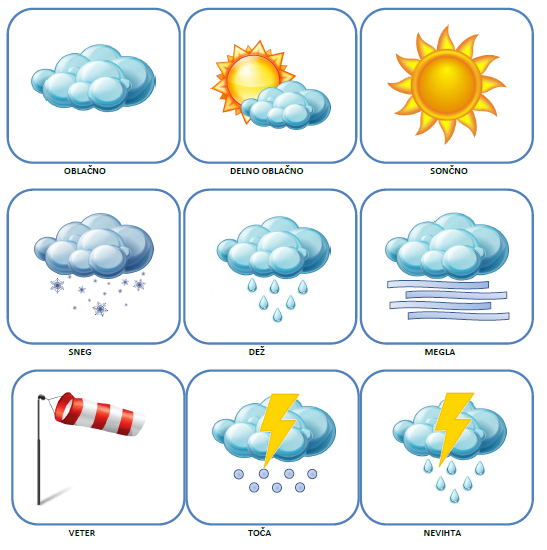 